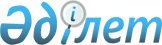 Об утверждении Положения о государственном учреждении "Управление пассажирского транспорта и автомобильных дорог Южно-Казахстанской области"
					
			Утративший силу
			
			
		
					Постановление акимата Южно-Казахстанской области от 1 февраля 2016 года № 25. Зарегистрировано Департаментом юстиции Южно-Казахстанской области 17 февраля 2016 года № 3589. Утратило силу постановлением акимата Южно-Казахстанской области от 16 мая 2016 года № 136      Сноска. Утратило силу постановлением акимата Южно-Казахстанской области от 16.05.2016 № 136.

      В соответствии c пунктом 2 статьи 27 Закона Республики Казахстан от 23 января 2001 года "О местном государственном управлении и самоуправлении в Республике Казахстан", Законом Республики Казахстан от 1 марта 2011 года "О государственном имуществе", Указом Президента Республики Казахстан от 29 октября 2012 года № 410 "Об утверждении Типового положения государственного органа Республики Казахстан", решением областного маслихата от 15 января 2016 года № 46/383-V "О схеме управления Южно-Казахстанской области" и постановлением акимата области от 18 января 2016 года № 12 "О государственных учреждениях", акимат Южно-Казахстанской области ПОСТАНОВЛЯЕТ:

      1. Утвердить Положение о государственном учреждении "Управление пассажирского транспорта и автомобильных дорог Южно-Казахстанской области" согласно приложению к настоящему постановлению.

      2. Государственному учреждению "Аппарат Акима Южно-Казахстанской области" в порядке, установленном законодательными актами Республики Казахстан, обеспечить:

      1) направление настоящего постановления на официальное опубликование в периодических печатных изданиях, распространяемых на территории Южно-Казахстанской области и информационно-правовой системе "Әділет";

      2) размещение настоящего постановления на интернет-ресурсе акимата Южно-Казахстанской области.

      3. Настоящее постановление вводится в действие по истечении десяти календарных дней после дня его первого официального опубликования.

      4. Контроль за исполнением настоящего постановления возложить на заместителя акима области Каныбекова С.

 Положение
о государственном учреждении "Управление пассажирского транспорта и автомобильных дорог Южно-Казахстанской области" 1. Общие положения      1. Государственное учреждение "Управление пассажирского транспорта и автомобильных дорог Южно-Казахстанской области" является государственным органом Республики Казахстан, осуществляющим руководство в сфере пассажирского транспорта и автомобильных дорог.

      2. Государственное учреждение "Управление пассажирского транспорта и автомобильных дорог Южно-Казахстанской области" ведомств не имеет.

      3. Государственное учреждение "Управление пассажирского транспорта и автомобильных дорог Южно-Казахстанской области" осуществляет свою деятельность в соответствии с Конституцией и законами Республики Казахстан, актами Президента и Правительства Республики Казахстан, иными нормативными правовыми актами, а также настоящим Положением.

      4. Государственное учреждение "Управление пассажирского транспорта и автомобильных дорог Южно-Казахстанской области" является юридическим лицом в организационно-правовой форме государственного учреждения, имеет печати и штампы со своим наименованием на государственном языке, бланки установленного образца, в соответствии с законодательством Республики Казахстан счета в органах казначейства.

      5. Государственное учреждение "Управление пассажирского транспорта и автомобильных дорог Южно-Казахстанской области" вступает в гражданско-правовые отношения от собственного имени.

      6. Государственное учреждение "Управление пассажирского транспорта автомобильных дорог Южно-Казахстанской области" имеет право выступать стороной гражданско-правовых отношений от имени государства, если оно уполномочено на это в соответствии с законодательством.

      7. Государственное учреждение "Управление пассажирского транспорта и автомобильных дорог Южно-Казахстанской области" по вопросам своей компетенции в установленном законодательством порядке принимает решения, оформляемые приказами руководителя государственного учреждения "Управление пассажирского транспорта и автомобильных дорог Южно-Казахстанской области" и другими актами, предусмотренными законодательством Республики Казахстан.

      8. Структура и лимит штатной численности государственного учреждения "Управление пассажирского транспорта и автомобильных дорог Южно-Казахстанской области" утверждаются в соответствии с действующим законодательством.

      9. Местонахождение юридического лица: Республика Казахстан, Южно-Казахстанская область, город Шымкент, Каратауский район, жилой массив Нурсат, проспект Астана, строение 10, почтовый индекс 160023.

      10. Полное наименование государственного органа - государственное учреждение "Управление пассажирского транспорта и автомобильных дорог Южно-Казахстанской области".

      11. Настоящее Положение является учредительным документом государственного учреждения "Управление пассажирского транспорта и автомобильных дорог Южно-Казахстанской области".

      12. Финансирование деятельности государственного учреждения "Управление пассажирского транспорта и автомобильных дорог Южно-Казахстанской области" осуществляется из местного бюджета.

      13. Государственному учреждению "Управление пассажирского транспорта и автомобильных дорог Южно-Казахстанской области" запрещается вступать в договорные отношения с субъектами предпринимательства на предмет выполнения обязанностей, являющихся функциями государственного учреждения "Управление пассажирского транспорта и автомобильных дорог Южно-Казахстанской области".

      Если государственному учреждению "Управление пассажирского транспорта и автомобильных дорог Южно-Казахстанской области" законодательными актами предоставлено право осуществлять приносящую доходы деятельность то доходы, полученные от такой деятельности, направляются в доход государственного бюджета.

 2. Миссия, основные задачи, функции, права и обязанности государственного органа      14. Миссия государственного учреждения "Управление пассажирского транспорта и автомобильных дорог Южно-Казахстанской области" реализация государственной политики в области пассажирского транспорта и автомобильных дорог на территории Южно-Казахстанской области.

      15. Задачи:

      1) организация и координация работ по реализации государственной политики в сфере автомобильных дорог и дорожной деятельности, автомобильного транспорта;

      2) реализация планов мероприятий в сферах пассажирского транспорта, автомобильных дорог и дорожной деятельности;

      3) создание условий для обеспечения потребностей экономики и населения в автомобильных перевозках и иных работах, услугах;

      4) обеспечение требований безопасности дорожного движения на автомобильных дорогах областного значения в рамках своей компетенции;

      5) координация и регулирование работы, связанной с межобластными перевозками пассажиров и багажа автомобильным транспортом;

      6) иные задачи, возложенные законодательством Республики Казахстан.

      16. Функции:

      1) организация работ по строительству, реконструкции, ремонту и содержанию автомобильных дорог общего пользования областного значения в соответствии с законодательством Республики Казахстан о государственных закупках;

      2) управление сетью автомобильных дорог областного значения общего пользования, улиц населенных пунктов;

      3) управление дорогами и дорожными предприятиями, находящимися в коммунальной собственности Южно-Казахстанской области;

      4) разработка и внесение на утверждение акимата области порядка и условий классификации автомобильных дорог общего пользования областного значения;

      5) разработка и внесение на утверждение акимата области порядка размещения наружной (визуальной) рекламы в полосе отвода автомобильных дорог общего пользования областного значения;

      6) выдача разрешения на размещение наружной (визуальной) рекламы на объектах стационарного размещения рекламы в полосе отвода автомобильных дорог общего пользования областного значения;

      7) разработка и внесение на утверждение акимата области перечня автомобильных дорог общего пользования областного значения по согласованию с уполномоченным государственным органом по автомобильным дорогам;

      8) разработка и внесение на утверждение акимата области наименования индексов автомобильных дорог общего пользования областного значения по согласованию с уполномоченным государственным органом по автомобильным дорогам;

      9) согласование строительства подъездных дорог и примыканий к дорогам общего пользования областного и районного значения;

      10) разработка и внесение на утверждение акимата области классификации видов работ, выполняемых при содержании, текущем, среднем и капитальном ремонтах улиц населенных пунктов;

      11) обеспечение выполнения и контроля за всеми видами работ по строительству, реконструкции, ремонту, внедрению и содержанию технических средств регулирования дорожного движения на дорогах областного значения;

      12) внесение предложений в акимат области о предоставлении автомобильных дорог общего пользования областного значения или их участков в безвозмездное временное пользование;

      13) разработка и внесение предложений в акимат области для утверждения маршрутов и расписания движения регулярных межрайонных (междугородных внутриобластных) перевозок пассажиров и багажа;

      14) согласование в установленном законодательством порядке маршрутов и расписаний движения по регулярным междугородным межобластным автомобильным перевозкам пассажиров и багажа;

      15) ведение реестра автовокзалов, автостанций и пунктов обслуживания пассажиров;

      16) ведение реестра маршрутов регулярных межрайонных (междугородных внутриобластных) перевозок пассажиров и багажа;

      17) разработка комплексной схемы развития пассажирского транспорта и проектов организации дорожного движения;

      18) осуществление субсидирования убытков перевозчиков при осуществлении социально значимых перевозок пассажиров на межрайонном (междугородном внутриобластном) сообщениях;

      19) ведение реестра физических и юридических лиц, подавших уведомление о начале осуществления деятельности по специальной подготовке водителей автотранспортных средств, осуществляющих перевозки опасных грузов в международном и внутриреспубликанском сообщениях;

      20) применение механизма государственно-частного партнерства;

      21) обеспечение безопасности дорожного движения на соответствующей территории области в рамках своей компетенции;

      22) разработка и реализация мероприятий по организации дорожного движения на дорогах;

      23) ликвидация последствии дорожно-транспортных происшествий для восстановления дорожного движения на дорогах;

      24) осуществление лицензирования в соответствии с законодательством Республики Казахстан "О разрешениях и уведомлениях";

      25) осуществление выдачи международных сертификатов технического осмотра;

      26) согласование графика для мобильной линии технического осмотра в пределах области;

      27) ведение учета курсов по подготовке судоводителей маломерных судов;

      28) выдача удостоверений на право управления самоходными маломерными судами;

      29) организация регулярных междугородних межобластных, межрайонных (междугородних внутриобластных) перевозок пассажиров и багажа, а также проведение конкурсов на право их обслуживания;

      30) внесение предложений в акимат области о создании организаций, специализирующихся на обеспечении функционирования интеллектуальных транспортных систем;

      31) осуществление мониторинга потерь от дорожно-транспортных происшествий и бюджетных затрат на обеспечение безопасности дорожного движения, а также эффективности принимаемых мер на снижение уровня аварийности на дорогах;

      32) осуществление в интересах местного государственного управления иных полномочий, возлагаемых на местные исполнительные органы законодательством Республики Казахстан.

      17. Права и обязанности:

      1) в установленном порядке взаимодействие с государственными органами, иными организациями в целях получения информации, сведений от соответствующих государственных органов, организаций, предприятий для выполнении функций, возложенных на государственное учреждение "Управление пассажирского транспорта и автомобильных дорог Южно-Казахстанской области";

      2) быть ответчиком либо истцом в судебных органах по вопросам, относящимся к компетенции государственного учреждения "Управление пассажирского транспорта и автомобильных дорог Южно-Казахстанской области";

      3) в пределах своей компетенции принимать меры по противодействию коррупции.

 3. Организация деятельности государственного органа      18. Руководство государственным учреждением "Управление пассажирского транспорта и автомобильных дорог Южно-Казахстанской области" осуществляется первым руководителем, который несет персональную ответственность за выполнение возложенных на государственное учреждение "Управление пассажирского транспорта и автомобильных дорог Южно-Казахстанской области" задач и осуществление им своих функций.

      19. Первый руководитель государственного учреждения "Управление пассажирского транспорта и автомобильных дорог Южно-Казахстанской области" назначается на должность и освобождается от должности акимом Южно-Казахстанской области в соответствии с действующим законодательством.

      20. Первый руководитель государственного учреждения "Управление пассажирского транспорта и автомобильных дорог Южно-Казахстанской области" имеет заместителей, которые назначаются на должности и освобождаются от должностей в соответствии с законодательством Республики Казахстан.

      21. Полномочия первого руководителя государственного учреждения "Управление пассажирского транспорта и автомобильных дорог Южно-Казахстанской области":

      1) организует и руководит деятельностью государственного учреждения "Управление пассажирского транспорта и автомобильных дорог Южно-Казахстанской области";

      2) несет персональную ответственность за выполнение возложенных на государственное учреждение "Управление пассажирского транспорта и автомобильных дорог Южно-Казахстанской области" задач и функций, поручений акима и акимата области, курирующего заместителя акима области;

      3) назначает на должности и освобождает от должностей работников государственного учреждения "Управление пассажирского транспорта и автомобильных дорог Южно-Казахстанской области", а также руководителей организаций, находящихся в ведении государственного учреждения в соответствии с действующим законодательством Республики Казахстан;

      4) определяет обязанности и полномочия работников государственного учреждения "Управление пассажирского транспорта и автомобильных дорог Южно-Казахстанской области", руководителей организаций, находящихся в ведении "Управление пассажирского транспорта и автомобильных дорог Южно-Казахстанской области" в соответствии с действующим законодательством Республики Казахстан;

      5) без доверенности действует от имени государственного учреждения "Управление пассажирского транспорта и автомобильных дорог Южно-Казахстанской области";

      6) представляет интересы государственного учреждения "Управление пассажирского транспорта и автомобильных дорог Южно-Казахстанской области" в государственных органах, иных организациях;

      7) заключает договоры;

      8) выдает доверенности;

      9) открывает банковские счета;

      10) издает в пределах своей компетенции приказы и дает указания, обязательные для исполнения всеми работниками государственного учреждения "Управление пассажирского транспорта и автомобильных дорог Южно-Казахстанской области" и руководителей организаций, находящихся в ведении государственного учреждения;

      11) применяет меры поощрения и налагает дисциплинарные взыскания на работников государственного учреждения "Управление пассажирского транспорта и автомобильных дорог Южно-Казахстанской области", руководителей организаций, находящихся в его ведении, в порядке, установленном законодательством Республики Казахстан;

      12) руководитель государственного учреждения несет персональную ответственность за финансово-хозяйственную деятельность и сохранность имущества государственного учреждения;

      13) принимает меры по усилению противодействия явлениям коррупции и несет персональную ответственность за нарушения антикоррупционного законодательства.

      Исполнение полномочий первого руководителя государственного учреждения "Управление пассажирского транспорта и автомобильных дорог Южно-Казахстанской области" в период его отсутствия осуществляется лицом, его замещающим в соответствии с действующим законодательством.

      22. Первый руководитель определяет полномочия своих заместителей в соответствии с действующим законодательством.

 4. Имущество государственного органа      23. Государственное учреждение "Управление пассажирского транспорта и автомобильных дорог Южно-Казахстанской области" может иметь на праве оперативного управления обособленное имущество в случаях, предусмотренных законодательством.

      Имущество государственного учреждения "Управление пассажирского транспорта и автомобильных дорог Южно-Казахстанской области" формируется за счет имущества, переданного ему собственником, а также имущества (включая денежные доходы) приобретенные в результате собственной деятельности и иных источников, не запрещенных законодательством Республики Казахстан.

      24. Имущество, закрепленное за государственным учреждением "Управление пассажирского транспорта и автомобильных дорог Южно-Казахстанской области", относится к коммунальной собственности области.

      25. Государственное учреждение "Управление пассажирского транспорта и автомобильных дорог Южно-Казахстанской области" не вправе самостоятельно отчуждать или иным способом распоряжаться закрепленным за ним имуществом и имуществом, приобретенным за счет средств, выданных ему по плану финансирования, если иное не установлено законодательством.

 5. Реорганизация и упразднение государственного органа      26. Реорганизация и упразднение государственного учреждения "Управление пассажирского транспорта и автомобильных дорог Южно-Казахстанской области" и подведомственных организаций осуществляются в соответствии с законодательством Республики Казахстан.

      Организация, находящаяся в ведении государственного учреждения "Управление пассажирского транспорта и автомобильных дорог Южно-Казахстанской области":

      Государственное коммунальное предприятие на праве хозяйственного ведения "Оңтүстік жолдары" управления пассажирского транспорта и автомобильных дорог Южно-Казахстанской области.


					© 2012. РГП на ПХВ «Институт законодательства и правовой информации Республики Казахстан» Министерства юстиции Республики Казахстан
				
      Аким области

Б. Атамкулов

      Сатыбалды Д.

      Жилкишиев Б.

      Каныбеков С.

      Садыр Е.

      Туякбаев С.

      Абдуллаев А.

      Мендебаев К.
Приложение
к постановлению акимата
Южно-Казахстанской
области от "1" февраля
2016 года № 25 